Box Cricket League 30th -31st January 2021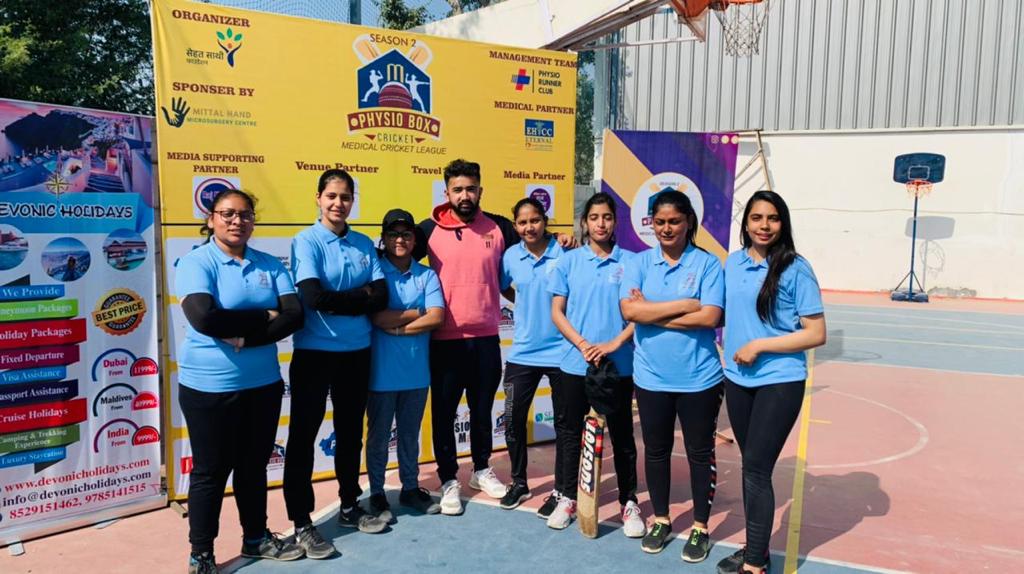 BPT Students of MGPC with Alumni Dr. Utkarsh Kulshreshtha (BPT Batch 2015) Team Rehabit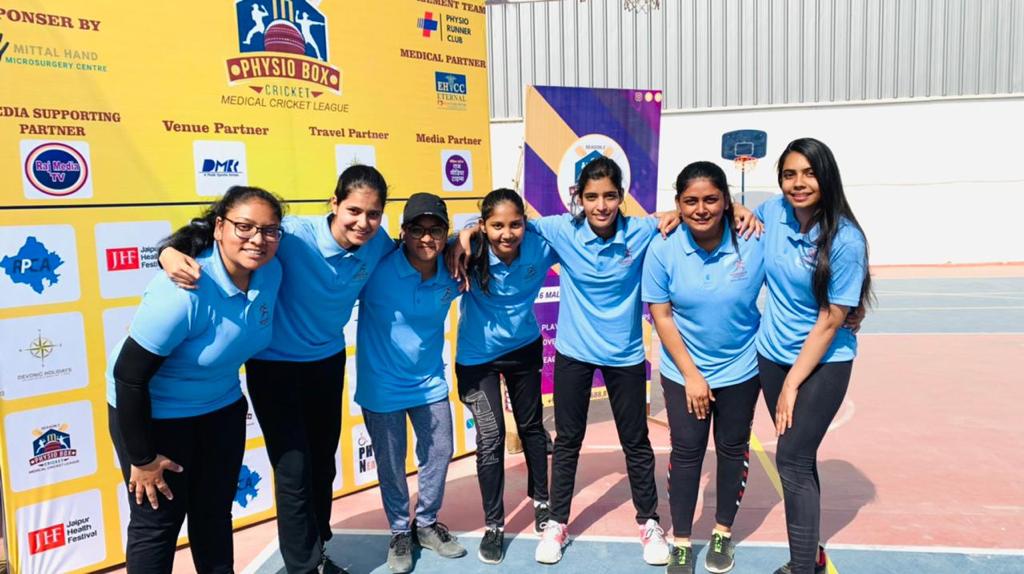 Box Cricket League 30th -31st January 2021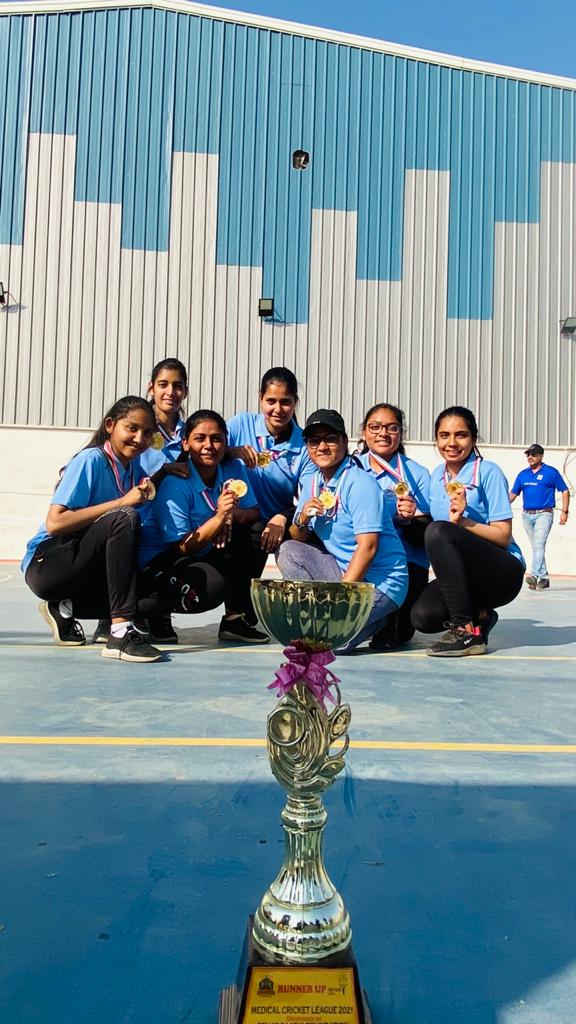 Box Cricket League 30th -31st January 2021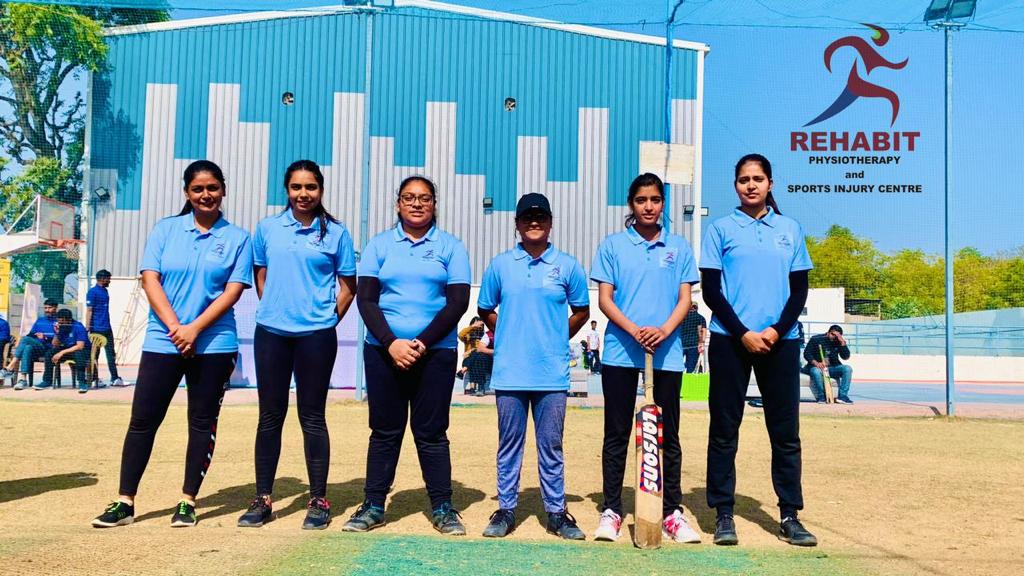 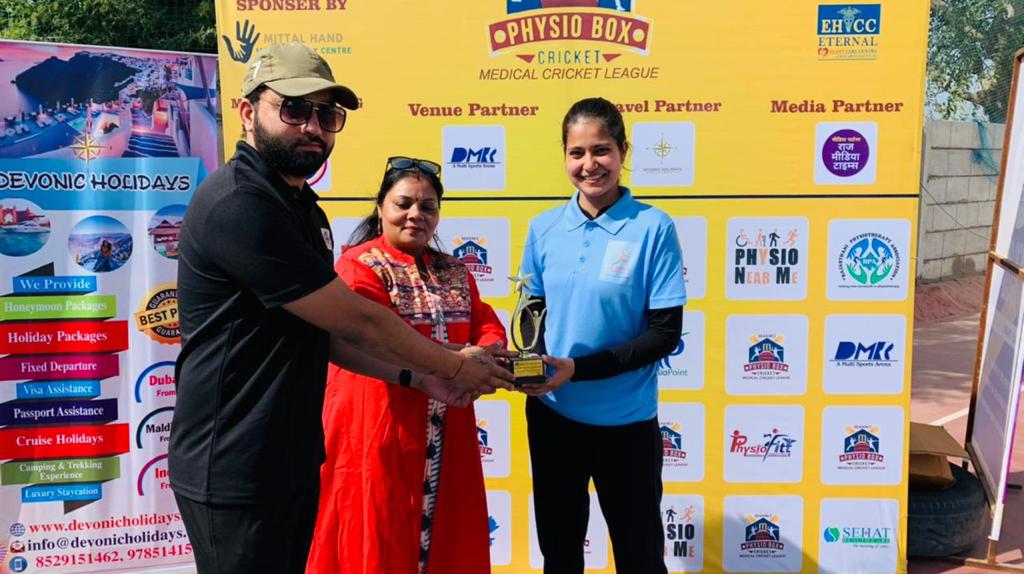 